Câu 1 (4 điểm)Một vật chuyển động trên đoạn đường thẳng AB. 1/2 đoạn đường đầu đi với vận tốc v1 =  25 km/h . 1/2 đoạn đường còn lại vật chuyển động theo hai giai đoạn : Giai đoạn 1 trong 1/3 thời gian đi với vận tốc v2= 17 km/h . Giai đoạn 2 trong 2/3 thời gian vật chuyển động với vận tốc v3= 14 km/h . Tính vận tốc trung bình của vật trên cả đoạn đường AB.Câu 2 (4 điểm)Câu 3 (3 điểm ) 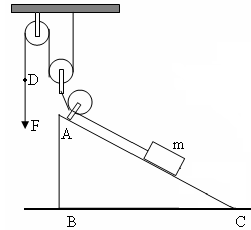 Cho hệ thống như hình vẽ: m = 50kg; AB = 1,2m; AC = 2mĐặt vào D lực F hướng thẳng xuống dưới. Bỏ qua khối lượng của ròng rọc và dây nối.a) Bỏ qua ma sát tính F để hệ cân bằng.b) Có ma sát trên MPN: Khi đó để kéo vật m lên thì lực đặt vào điểm D là F’= 180N. Tính hiệu suất của mặt phẳng nghiêng.Câu 5 (5 điểm) Một nhiệt lượng kế có khối lượng m1= 120g, chứa một lượng nước có khối lượng  m2= 600g ở cùng nhiệt độ t1=200C . Người ta thả vào đó hỗn hợp nhôm và thiếc có khối lượng tổng cộng m =180g đã được nung nóng tới 1000C . Khi cân bằng nhiệt ,nhiệt độ là t =240C. Tính khối lượng m3 của nhôm và m4của thiếc có trong hỗn hợp . Nhiệt dung riêng của các chất làm nhiệt lượng kế, của nước,của nhôm, của thiếc lần lượt là : c1 = 460J/kg.K; c2=4200J/kg.K; c3= 900/kg.K ; c4= 230J/kg.K.----------------Hết---------------UBND QUẬN LONG BIÊNTRƯỜNG THCS ĐÔ THỊ VIỆT HƯNGNăm học 2019 – 2020ĐỀ KIỂM TRA KHẢO SÁT CHẤT LƯỢNG VÒNG 1Môn: Vật lý Thời gian: 120 phútHai gương phẳng M1 , M2 đặt song song có mặt phản xạ quay vào nhau. Cách nhau một đoạn d. Trên đường thẳng song song với hai gương có hai điểm S, O với các khoảng cách được cho như hình vẽ a) Hãy trình bày cách vẽ một tia sáng từ S đến gương M1 tại I, phản xạ đến gương M2 tại J rồi phản xạ đến O.b) Biết d = 1,2m và SO = h= 90cm, a= 40cm. Tính khoảng cách từ I đến A và từ J đến B.Câu 4(4 điểm)Cho 1 hệ như hình vẽ ,thanh AB có khối lượng không đáng kể, ở hai đầu có treo hai quả cầu bằng nhôm có trọng lượng PA và PB. Thanh được treo nằm ngang bằng một sợi dây tại điểm O hơi lệch về phía A. Nếu nhúng hai quả cầu này vào nước thì thanh còn cân bằng nữa không? Tại sao?UBND QUẬN LONG BIÊNTRƯỜNG THCS ĐÔ THỊ VIỆT HƯNGNăm học 2019 – 2020HƯỚNG DẪN CHẤM ĐỀ KIỂM TRA KHẢO SÁT CHẤT LƯỢNG VÒNG 1Môn: Vật lý Thời gian: 120 phútCâuĐáp ánĐiểm1(4điểm)2(4điểm)3(3điểm)4(4điểm)5(5điểm)- Gọi S là độ dài của đoạn đường AB .  t1 là thời gian đi 1/2 đoạn đường đầu. t2 là thời gian đi 1/2 đoạn đường còn. t là thời gian vật đi hết đoạn đường t=t1+t2.Thời gian đi hết quãng đường:Vận tốc trung bình :    b) S1AI ~  S1BJ   AI = .BJ                        (1)     Xét  S1AI ~  S1HO1 AI = = 15cm Thay vào (1) ta được BJ =  = 60cma)- Vẽ hình và phân tích lực tác dụng vào m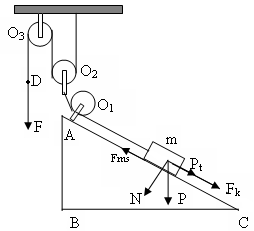 - Ta có:P = 10.m = 500N				Ta có thành phần tiếp tuyến của P lên phương // AC là Pt:Vì O1 và O3 là ròng ròng cố định, O2 là ròng ròng động nên sử dụng hệ thống trên cho ta lợi 2 lần về lực:F = Pt/2 = 150N				b) Hiệu suất của MPN:+Vì O lệch về phía A nên PA > PB  khi chưa nhúng vào nước, thanh AB cân bằng  với P = d.V thì: + Khi nhúng quả  cầu A và B vào nước , các quả cầu chịu lực đẩy acsimet:- Quả cầu A : FA=dn.VA;- Quả cầu B : FB=dn.VB ;+ Lực kéo của mỗi quả cầu là :Đầu A : P’A = PA – FA = VA( d - dn ).Đầu B : P’B = PB – FB = VB( d - dn )     Lập tỉ số : thanh vẫn cân bằng.Nhiệt lượng do bột nhôm và thiếc toả ra:- Nhôm : Q3= m3.c3.( t2- t )- Thiếc : Q4= m4.c4.( t2- t )Nhiệt lượng nước và nhiệt lượng kế thu vào :- Nước : Q2= m2.c2.(t- t1)- Nhiệt lượng kế: Q1= m1.c1.(t- t1) Khi cân bằng nhiệt Q1 + Q2 = Q3 + Q4  (m1.c1 + m2.c2 )( t - t1) =( m3.c3 + m4.c4 )( t2- t )135,5Mà m3 +m4 = 0,18 m3 .900 + m4.230 = 135.5m3 =140 gam và m4 =40 gam1đ1đ1đ1đ2đ1đ1đ1đ0,5đ0,5đ0,5đ0,5đ1,5đ1đ0,5đ0,5đ0,5đ1điểm1điểm1điểm1điểm1điểmBGH duyệtTTCMNgười ra đềPhạm Văn QuýKhương Thị Nhung